A unique case report of infantile gliosarcoma with TPR-NTRK1 fusion treated with larotrectinibBruna Minniti Mançanoa*, Mariana Bisarro dos Reisb, Daniel Antunes Morenob, Flávia Escremim de Paulac, Carlos Roberto de Almeida Juniord, Carlos Eduardo Bezerra Cavalcantee, Maicon Fernando Zanonc, Iara Viana Vidigal Santanac,f, Marcus de Medeiros Matsushitaf, Rui Manuel Reisb,c,g,h*aDepartament of Pediatric Oncology; Barretos Cancer Hospital, Barretos, Brazil; bMolecular Oncology Research Center; Barretos Cancer Hospital, Barretos, Brazil; cMolecular Diagnostic Laboratory; Barretos Cancer Hospital, Barretos, Brazil; dDepartment of Pediatric Neurosurgery; Barretos Cancer Hospital, Barretos, Brazil; eDepartment of Pediatric Radiology; Barretos Cancer Hospital, Barretos, Brazil; fDepartment of Pathology, Barretos Cancer Hospital, Barretos, Brazil; gLife and Health Sciences Research Institute (ICVS), Medical School, University of Minho, Braga, Portugal; hICVS/3B’s-PT Government Associate Laboratory, Braga, Portugal.*Corresponding authors:Bruna Minniti Mançano, MD, MScDepartment of Pediatric Neurosurgery Barretos Cancer HospitalRua Antenor Duarte Vilela, 1331, Barretos, SP 14784-400, BrazilEmail: brunamancano@gmail.com Telephone: +551798109-1977- ANDRui Manuel Reis, PhDMolecular Oncology Research CenterBarretos Cancer HospitalRua Antenor Duarte Vilela, 1331, Barretos, SP 14784-400, BrazilEmail: ruireis.hcb@gmail.com Telephone: + 551733216600 - Extension: 7090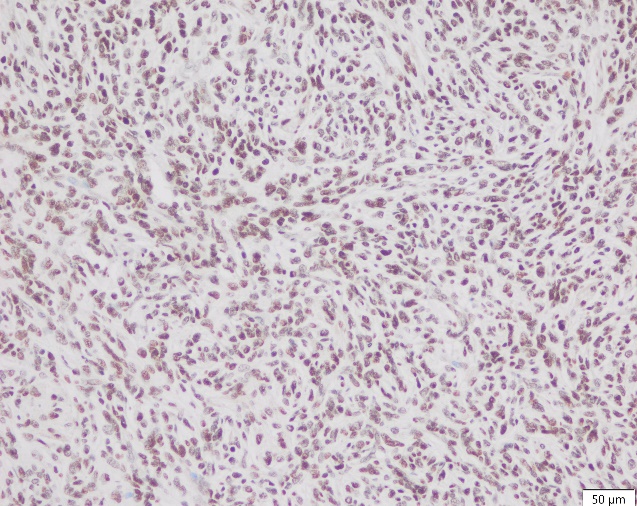 Supplementary Figure 1: Immunohistochemical staining of integrase interactor 1 (INI1) (Magnification 200X).Supplementary Table 3. List of variants identified in the infantile gliosarcoma. Variant Allele Frequency (VAF), Not informed (NI)Supplementary Table 1. Gene targets of Oncomine Childhood Cancer Research Assay Supplementary Table 1. Gene targets of Oncomine Childhood Cancer Research Assay Supplementary Table 1. Gene targets of Oncomine Childhood Cancer Research Assay Supplementary Table 1. Gene targets of Oncomine Childhood Cancer Research Assay Supplementary Table 1. Gene targets of Oncomine Childhood Cancer Research Assay Supplementary Table 1. Gene targets of Oncomine Childhood Cancer Research Assay Supplementary Table 1. Gene targets of Oncomine Childhood Cancer Research Assay Supplementary Table 1. Gene targets of Oncomine Childhood Cancer Research Assay Supplementary Table 1. Gene targets of Oncomine Childhood Cancer Research Assay Supplementary Table 1. Gene targets of Oncomine Childhood Cancer Research Assay Supplementary Table 1. Gene targets of Oncomine Childhood Cancer Research Assay Supplementary Table 1. Gene targets of Oncomine Childhood Cancer Research Assay Supplementary Table 1. Gene targets of Oncomine Childhood Cancer Research Assay Comprehensive mutation coverage (86)Comprehensive mutation coverage (86)Comprehensive mutation coverage (86)Comprehensive mutation coverage (86)Full exon coverage (44)Full exon coverage (44)Full exon coverage (44)CNV (28)CNV (28)Fusion and expression (98)Fusion and expression (98)Fusion and expression (98)Fusion and expression (98)ABL1EGFRIL7RPDGFRAAPCNF1ABL2MDM4ABL1FOSBMYH11PLAG1YAP1ABL2EP300JAK1PDGFRBARID1ANF2ALKMETABL2FUSMYH9RAF1ZMYND11ALKERBB2JAK2PIK3CA ARID1BPHF6BRAFMYCAFF3GLI1NCOA2RANBP17ZNF384ACVR1ERBB3JAK3PIK3R1ATRXPRPS1CCND1MYCNALKGLIS2NCOR1RARAAKT1ERBB4KDM4CPPM1DCDKN2APSMB5CDK4PDGFRABCL11BHMGA2NOTCH1RECKGene ExpressionASXL1ESR1KDRPTPN11CDKN2BPTCH1CDK6PIK3CABCORJAK2NOTCH2RELABCL2ASXL2EZH2KITRAF1CEBPAPTENEGFRBCRKAT6ANOTCH4RETBCL6BRAFFASLGKRASRETCHD7RB1ERBB2BRAFKMT2ANPM1ROS1FGFR1CALRFBXW7MAP2K1RHOACRLF1RUNX1ERBB3CAMTA1KMT2BNR4A3RUNX1FGFR4CBLFGFR1MAP2K2SETBP1DDX3XSMARCA4FGFR1CCND1KMT2CNTRK1SS18IGF1RCCND1FGFR2METSETD2DICER1SMARCB1FGFR2CICKMT2DNTRK2SSBP2METCCND3FGFR3MPLSH2B3EBF1SOCS2FGFR3CREBBPLMO2NTRK3STAG2MYCNCCR5FLT3MSH6SH2D1AEEDSUFUFGFR4CRLF2MAML2NUP214STAT6MYCCDK4GATA2MTORSMOFASSUZ12GLI1CSF1RMAN2B1NUP98TAL1TOP2ACICGNA11MYCSTAT3GATA1TCF3GLI2DUSP22MECOMNUTM1TCF3CREBBPGNAQMYCNSTAT5BGATA3TET2IGF1REGFRMEF2DNUTM2BTFE3CRLF2H3F3ANCOR2TERTGNA13TP53JAK1ETV6METPAX3TP63CSF1RHDAC9NOTCH1TPMTID3TSC1JAK2EWSR1MKL1PAX5TSLPCSF3RHIST1H3BNPM1USP7IKZF1TSC2JAK3FGFR1MLLT10PAX7TSPAN4CTNNB1HRASNRASZMYM3KDM6AWHSC1KITFGFR2MN1PDGFBUBTFDAXXIDH1NT5C2KMT2DWT1KRASFGFR3MYBPDGFRAUSP6DNMT3AIDH2PAX5MYOD1XIAPMDM2FLT3MYBL1PDGFRBWHSC1Supplementary Table 2. Gene targets of Archer® FusionPlex® Solid Tumor Kit Supplementary Table 2. Gene targets of Archer® FusionPlex® Solid Tumor Kit Supplementary Table 2. Gene targets of Archer® FusionPlex® Solid Tumor Kit Supplementary Table 2. Gene targets of Archer® FusionPlex® Solid Tumor Kit Supplementary Table 2. Gene targets of Archer® FusionPlex® Solid Tumor Kit Supplementary Table 2. Gene targets of Archer® FusionPlex® Solid Tumor Kit Supplementary Table 2. Gene targets of Archer® FusionPlex® Solid Tumor Kit Supplementary Table 2. Gene targets of Archer® FusionPlex® Solid Tumor Kit Supplementary Table 2. Gene targets of Archer® FusionPlex® Solid Tumor Kit Fusion splicing or exon skippingFusion splicing or exon skippingFusion splicing or exon skippingFusion splicing or exon skippingFusion splicing or exon skippingFusion splicing or exon skippingFusion splicing or exon skippingSNV or indelAKT3ERGFGFR2MSMBNTRK3PRKCATERTBRAFALKESR1FGFR3MYBNUMBLPRKCBTFE3PDGFRAARHGAP26ETV1FGRMUSKNUTMRAF1TFEBAXLETV4INSRNOTCH1PDGFRARELATHADA BRAFETV5MAML2NOTCH2PDGFRBRETTMPRSS2BRD3ETV6MAST1NRG1PIK3CAROS1BRD4EWSR1MAST2NTRK1PKN1RSPO2EGFRFGFR1METNTRK2PPARGRSPO3ChromosomePositionGeneTypeReferece alleleVariant alleleDepthVAF %LocationExonConsequenceProteinc.DNATranscriptCOSMICClinvarAMP ClassificationGnomadABraOM123885498ID3SNVTC200051.50exonic2missensep.Thr105Alac.313A>GNM_002167.5NINITier IV0.79840.853038229416366ALKSNVGC199799.85exonic29missensep.Asp1529Gluc.4587C>GNM_004304.5NeutralBenignTier IV0.46970.475369229416572ALKSNVTC199599.65exonic29missensep.Ile1461Valc.4381A>GNM_004304.5NeutralBenignTier IV0.99680.992611455139771PDGFRASNVTC199947.42exonic10missensep.Ser478Proc.1432T>CNM_006206.6NeutralBenignTier IV0.15340.152709455972946KDRSNVAG156146.70exonic11missensep.Cys482Argc.1444T>CNM_002253.3PathogenicBenignTier IV0.023040.0279154106155185TET2SNVCG102552.59exonic3missensep.Pro29Arg|c.86C>G|NM_001127208.2PathogenicNot povidedTier IV0.060500.0484405112176756APCSNVTA169399.47exonic16missensep.Val1822Aspc.5465T>ANM_000038.6NeutralBenignTier IV0.79650.8210185176517797FGFR4SNVCT75198.80exonic4missensep.Pro136Leuc.407C>TNM_213647.3NeutralNot reportedTier IV0.79450.754516641903782CCND3SNVAC1995100.00exonic5missensep.Ser259Alac.775T>GNM_001760.5NeutralNot reportedTier IV0.54710.565789861654298CHD7SNVTA164951.67exonic2missensep.Ser103Thrc.307T>ANM_017780.4NIBenignTier IV0.012310.018062861778448CHD7SNVCT174948.26exonic38missensep.Leu2984Phec.8950C>TNM_017780.4NIBenign/Likely benignTier IV0.0038870.000821998209594PTCH1SNVGA200089.90exonic23missensep.Pro1315Leuc.3944C>TNM_000264.5PathogenicBenignTier IV0.38320.342365177579472TP53SNVGC199546.07exonic4missensep.Pro72Argc.215C>GNM_000546.5NeutralLikely benignTier IV0.66290.6756982031022959ASXL1SNVTC1999100.00exonic12missensep.Leu815Proc.2444T>CNM_015338.6NINITier IV1.0001.000X76937963ATRXSNVGC199499.95exonic9missensep.Gln929Gluc.2785C>GNM_000489.5NINITier IV0.38530.444112